524 Hwy 3 South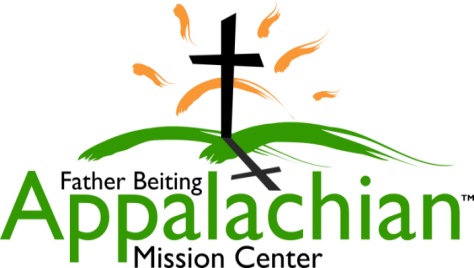 Louisa, KY  41230606-638-0219volunteers@fbamc-ky.org www.fbamc-ky.org An outreach ministry of the Catholic Diocese of LexingtonFBAMC SUMMER INTERNSHIP REQUIREMENTS & APPLICATION PROCESSRequirements, Volunteers must:Be at least 21 years old.Be in good medical and psychological health, as assessed by a medical doctor.Be committed to a life of Catholic spiritual discipline that includes daily mass.  Be willing to live simply in communal family style living with diverse people.Be open and flexible in service to meet the needs of the FBAMC.Be available May 25 – August 2, 2020.Complete a Safe Environment Training.Clear a criminal background check.Valid driver’s license and insurable by the Diocese of Lexington.Leadership skills.Application ProcessFBAMC considers the application process a time of discernment for both the potential volunteer and the organization.  Therefore, applicants are encouraged to submit themselves and their application to God in faithful prayer.  All applicants are invited to schedule an onsite visit to aid in the discernment process.   Complete and return your application along with your internship requirements to the Volunteer Coordinator, FBAMC, 524 Hwy 3 South, Louisa, KY  41230 or volunteers@fbamc-ky.org  by March 31, 2020. Applicant must forward the Reference Form (pages 12, 13 &14 of application package) to your 3 references and have them return the completed referrals to the Volunteer Coordinator, FBAMC, 524 Hwy 3 South, Louisa, KY  41230 or volunteers@fbamc-ky.org within 2 weeks. Upon receiving your completed application, internship requirements, AND your 3 completed references along with your criminal clearance and Safe Environment Training verification, your paperwork will be reviewed, and a phone interview scheduled with the Volunteer Coordinator.  Phone interviews will be scheduled for April 29-30. 2020.   A determination of your acceptance to the FBAMC Summer Internship Program will be made and you will be contacted with the outcome by May 2, 2020.  Should you decide at any time not to be part of this program please notify us immediately so that we may contact applicants on our waiting list.Once accepted Summer Internship Volunteer benefits will include housing, vehicle and vehicle insurance (if you are eligible for our insurance), $100 stipend per month, and $200 food allowance per month.    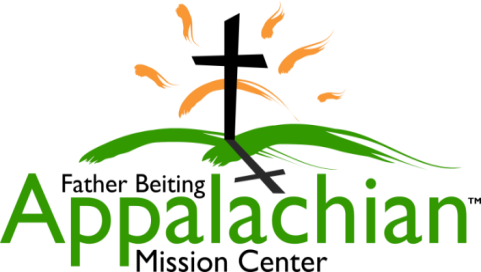 524 Hwy 3 SouthLouisa, KY  41230606-638-0219volunteers@fbamc-ky.org  www.fbamc-ky.orgAn outreach ministry of the Catholic Diocese of LexingtonAPPLICATION FOR SUMMER INTERNSHIP VOLUNTEER SERVICE (PLEASE PRINT OR TYPE)Name_________________________________________________________________________________          (Last)                                                              (First)                                         (Middle)Male  Female 	DOB _______________	Age ______	SSN _______________________Marital Status: Married        Single         Widowed       Divorced       SeparatedNumber & ages of dependents: ________________________________________________________Mailing Address: Street_________________________________________________________________City_________________________________State_____________________Zip Code_______________E-mail _____________________________   Face Book Account ______________________________Phone Number: Cell (____) _____________ Home (____)_____________Other (____)____________Religious Affiliation: _______________ Current Parish: ______________________________________Pastor: __________________________________ Diocese: _____________________________________ Address: ______________________________________________________________________________ How did you hear about FBAMC? ______________________________________Have you been a FBAMC volunteer before?  Yes No If yes, When? _______________ What did you do? ________________________________________Do you have a valid driver’s license? Yes No If yes, driver’s license number __________________________ State of issue ___________________If no, reason why? ______________________________________________________________________Are you a high risk to insure? Yes No If yes, explain__________________________________________________________________________________________________________________________Can you drive a standard (shift) vehicle? Yes NoAre you bringing a personal car? Yes NoHave you ever been convicted of a crime?  Yes No If yes, for what? ________________ _______________________ When? __________________ Where? _____________________________Are you involved in any legal actions at this time? Yes No If yes, describe. _______________________________________________________________________ ______________________________________________________________________________________Do you smoke or use any tobacco products? Yes No If so, what? __________________In case of emergency, please contact: Name_____________________________________________ Relationship _________________________    Phone Number (      )__________________Address_________________________________City_____________________State______Zip________EDUCATION AND TRAINING:Date of Safe Environment Training _____________ (Please attach verification/certificate)Begin with most recent, list all schools attended, including vocational/trade schools, etc.Subjects of special study in or beyond schooling? _____________________________________________________________________________________________________________________________________________________________________________________________________________________Please list organizations and programs in which you have participated.Do you play any musical instruments? Yes No If so, what instrument(s)? _______________________________________________________________Are you currently involved in Music ministry? How? _____________________________________________________________________________________________________________________________List some of your other leisure activities.  _____________________________________________________________________________________________________________________________________________________________________________________________________________________________________________________________________EMPLOYMENT: List below your last three employers, starting with the last/current one firstAre you presently unemployed? Yes No If so, for what reason? _________________________________________________________________________________________________________________________________________________________Share your understanding of the culture and people of Appalachia? _______________ __________________________________________________________________________________________________________________________________________________________________________________________________________________________________________________________________________________________________________________________________________________________________________________________________________________________________________________________________List any other experiences, talents, and hobbies that you consider useful and valuable to FBAMC activities. _____________________________________________________________________________________________________________________________________________________________________________________________________________________________________________________________________________________________________________________________________________________ __________________________________________________________________________________________Describe your volunteer experiences. _____________________________________________________ __________________________________________________________________________________________________________________________________________________________________________________________________________________________________________________________________________________________________________________________________________________________________________________________________________________________________________________________________________________________________________________________________________________________MEDICAL INFORMATION: (Use a separate page as needed)List any medical or mental health diagnoses that you have or have been treated for:________________________________________________________________________________________ ________________________________________________________________________________________________________________________________________________________________________________Are you currently pregnant or have you been advised in the last year that hospitalization, surgery or treatment is needed/recommended/pending? Yes No If yes, please explain: __________________________________________________________________ _______________________________________________________________________________________Have you ever had professional treatment for emotional or mental disturbances? Yes No If yes, please explain: ______________________________________________________ _______________________________________________________________________________________ _______________________________________________________________________________________Have you used street drugs or abused prescription drugs in the last 4 years? Yes NoHave you ever been treated for substance abuse?  	Yes No If yes to either, please list where, when, program completion status, substance, and current recovery program: _____________________________________________________________________________________________________________________________________________________________ ________________________________________________________________________________________Please note the following:  Childhood diseases: _________________________________________ ______________________________________________________________________________________________________________________________________________________________________________Other diseases/surgeries/hospitalization within the past 4 years (include dates):_______________________________________________________________________________________ ______________________________________________________________________________________________________________________________________________________________________________Allergies: ______________________________________________________________________________ ______________________________________________________________________________________________________________________________________________________________________________Medications: (both prescription and non-prescription drugs, include amount, reason, & limitation it may cause) ________________________________________________________________ ______________________________________________________________________________________________________________________________________________________________________________Do you have any special dietary needs? Yes NoDo you have any eating disorders?  Yes No If yes to either, please explain: __________________________________________________________ _____________________________________________________________________________________________________________________________________________________________________________________________________________________________________________________________________SOCIAL AND SPIRITUAL: Describe your spiritual journey that leads you to the FBAMC.Discuss what volunteering means to your life.Discuss your life plans and plans after volunteering.Living simply, daily mass, sharing faith, and sacrifice are components of volunteering.  Discuss what this transition from your current lifestyle will look like and how you will manage changes.   Describe your family background and your relationships with each other.  (Parents, siblings, religious affiliation & practice, marital statuses, children, etc.) Discuss your current problems and how they impact your daily life.REFERENCES:Please send the reference form to your following three sources and have them returned to FBAMC, 524 Hwy 3 South, Louisa, KY  41230, Attn: Volunteer CoordinatorA close friend who can give concrete examples about your personality.Name______________________________Phone___________________Relationship______________A teacher, employer or supervisor who has known you in a professional capacity.Name______________________________Phone___________________Relationship______________Someone who is familiar with your spiritual life (such as priest/minister).Name______________________________Phone___________________Relationship______________Although this application places no obligation either on you or on FBAMC, it does indicate a serious intention on your part to volunteer your services to FBAMC Volunteer Program.  Should you decide to withdraw your application for volunteer service, please notify us.  __________________________________________                                       ____________________       Volunteer Applicant Signature                                                                      	DateSend to: Fr. Beiting Appalachian Mission Center, 524 Hwy 3 South, Louisa, KY 41230 orE-mail: volunteers@fbamc-ky.org524 Hwy 3 South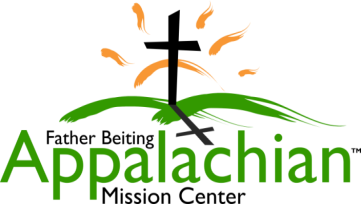 Louisa, KY  41230606-638-0219volunteers@fbamc-ky.org www.fbamc-ky.orgAn outreach ministry of the Catholic Diocese of LexingtonSELF-REFERENCE FORMVolunteer Applicant’s Name ______________________________________ Date________________To the Applicant: The Fr. Beiting Appalachian Mission Center seeks mature, well balanced, and spiritually motivated men and women to work with people through the programs of Fr. Beiting Appalachian Mission Center.  The volunteers live in simple lifestyle communities with other volunteers.  We would like you to help us to get to know you better as we look for a match with service and lifestyle FBAMC offers.  A candid and honest evaluation is a vital part of our placement process.  Please, return this along with your Application for Volunteer Service.  Describe your strengths in behavior, emotional maturity, impressions made on others, etc.No person is without growth areas.  What areas are you striving to improve in your personal and/or work life?How do you accomplish assigned tasks (persistence, initiative, resourcefulness, self-reliance)?Describe how you react to problems?How do you make decisions?For what type of work are you best suited? Be specific. Describe your prayer life.Are there any personal obligations or situations that would interfere with completing your service commitment to FBAMC?  No  Yes (if yes, please explain)Additional comments:Check the box which you feel best describes you:Send to: Fr. Beiting Appalachian Mission Center, 524 Hwy 3 South, Louisa, KY 41230 orE-mail: volunteers@fbamc-ky.org524 Hwy 3 SouthLouisa, KY  41230606-638-0219volunteers@fbamc-ky.org www.fbamc-ky.orgAn outreach ministry of the Catholic Diocese of LexingtonREFERENCE FORMVolunteer Applicant’s Name_______________________________________ Date_______________I hereby waive the right to review this form once submitted to the FBAMC.Volunteer Applicant’s Signature________________________________________________________The above person has applied to be a volunteer in our organization, which provides human services to the people in the Appalachian area of .  If accepted, this person would live in a Christian community with other men and women of various ages and educational backgrounds and serve in one or more human service programs operated by the FBAMC.  The applicant has given your name as a reference and we look to you to help us ascertain his/her suitability for the work as well as living within a volunteer community house.  We greatly appreciate your assistance.  Please return this form within two weeks so that the applicant’s process will not be delayed. What is your relationship with the applicant, and how long have you known him/her?Describe this person’s strengths in behavior, maturity, relationships with others, and general personality.No person is without weak points.  What are some potential areas of difficulty for the applicant in the FBAMC Volunteer Program?How well does the applicant accomplish assigned tasks (i.e. energy, persistence, initiative, resourcefulness, self-reliance, organization)?Describe the applicant’s reactions to stress, problems, and ability to make decisions.Check the box which you feel best describes the applicant:Overall, how would you rate this applicant?____Very Weak, should be discouraged            I request the above information about the ____Might be OK with some reservations           applicant be (please check)____Recommend, no strong feelings                  ____kept CONFIDENTIAL from the candidate____Good, better than many                               ____made available to the candidate if ____Very good, no reservations at all		requested____Exceptional, a really rare find____________________________________________________________	          _______________________          Printed name and Signature of Reference                                                    	Date                   _______________________________________              _______________________________________                       Phone Number                                                                   Occupation Send to: Fr. Beiting Appalachian Mission Center, 524 Hwy 3 South, Louisa, KY 41230 or E-mail: volunteers@fbamc-ky.org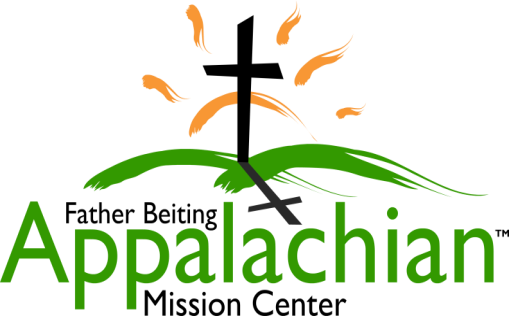 524 Hwy 3 South, Louisa, KY 41230Phone: 606-638-0219volunteers@fbamc-ky.orgwww.fbamc-ky.orgAn outreach ministry of the Catholic Diocese of Lexington  Volunteer Contract, Photo Release, & Hold Harmless AgreementTo share in the ministry of Christ is a great privilege as well as a tremendous responsibility.  The privilege is the joy of sharing in the mission of Jesus Himself.  The responsibility is acting in a way that conforms to the attitude and actions of Christ.  While at the Father Beiting Appalachian Mission Center, I am expected to represent the Church in a faithful and loving way, supporting its teachings, disciplines and traditions.  I will exhibit the highest ethical standards and personal integrity in my work.  I will foster the dignity of each person and be committed to the best interest of others.  I will cooperate with the schedule and needs presented by FBAMC.  I dedicate myself to be an active participant in this time of service, prayer, and community.  I will comply with the requests of leadership and be flexible with what is asked of me.  I will work and complete tasks as they are assigned to me to the best of my ability.  I will follow the dress code for worksites of pants, t-shirt, and closed shoes, and the dress code of the mission of no short shorts, tank, muscle, strapped or strapless tops, any clothing revealing undergarments or with vulgarity.     I will treat everyone (volunteers, employees, clients and community members) with respect, loyalty, patience, integrity, courtesy, dignity and consideration.  I pledge to help create a safe environment for children while I am volunteering for FBAMC.  I agree to abide by a code of chaste sexual behavior while staying on the property and working for the FBAMC. I understand that drug use will not be tolerated.  There is no tobacco use in volunteer quarters or on any FBAMC properties and minors are not permitted to use tobacco products.  I will not bring or use fireworks, firearms, and weapons of any kind as they are not permitted.  I agree to exercise prudent judgment regarding the consumption of alcohol while staying on the property and working for the Mission Center, remaining sensitive to the struggles others may have with substance abuse and the local cultural views.  No one under 21 can consume alcohol.I grant the FBAMC permission to use my likeness in photograph(s)/video and interview/written contributions in any and all of its publications and in any and all other media, whether now known or hereafter existing, controlled by FBAMC, in perpetuity, and for other use by the Diocese of Lexington. I will make no monetary or other claim against the FBAMC for the use of the interview/written and/or the photograph(s)/video.I hereby waive, release, and discharge any claims, actions, or causes of action for any damages, personal injury, accident, illness, or death which I may have, or which may subsequently accrue, as a result of participation in volunteer activities.  I hereby agree to fully assume any and all risk of harm, injury, or death which may occur during the volunteer activities, and to release and hold harmless FBAMC, the Diocese of Lexington, their officers, agents, FBAMC volunteers, and employees from any claims, actions, or causes of action as set forth above.Volunteer Contract, Photo Release, and Hold Harmless Agreement 			I understand that I am volunteering my time and labor.  I acknowledge and understand that as a volunteer, I am not eligible for any wages or other benefits of employment, such as workers’ compensation insurance, and I fully waive any claim for same for any work or activity I contribute during the volunteer activities.  I understand that I am responsible for all medical bills if injured while performing volunteer work.  If injured or an emergency, I will be taken to the nearest adequate medical facility.  It is also understood and agreed that this waiver, release and assumption of risk is binding on my heirs, successors, and assigns.  This has been executed voluntarily and with full knowledge of its significance.Furthermore, I understand that I and or my group will be asked to leave if unable to abide by these terms and conditions.Participant information: please print and complete all information asked for (mark n/a if information requested is not applicable)Name								Phone Number 	Street:  City: 					State: 		 Zip Code:  Age:		Date of Birth:			    	Medical information in case of an emergency:Emergency contact:  Emergency contact phone #:  Medical Insurance	 ID number  Doctor   							Phone Number 	List of allergies (food, bug bites, molds, etc.), medication(s), contacts, other pertinent comments: PARTICIPANT:I confirm that I have read this contract, understand all of its terms & conditions, and agreeto them by signing below.Participant Signature: ______________________________________________________ Printed name: _____________________________________________ Date: __________ Name of SchoolCity & State of SchoolYears CompletedDate GraduatedDegree, Certificate or Diploma EarnedOrganization/ProgramDates: From/ToYour RoleDate(mo. / yr.)Name, Address & Telephone No.   of EmployerReason for leavingDuties and Responsibilities(             ) Area code(            )Area code(            )Area codeCharacteristicsSuperbGoodAvgSubavgPoorCommentsSense of HumorMaturityEmotional StabilityAbility to get along with othersCommon SenseDependabilityTact in dealing w/ othersInitiativeFlexibilityCreativityAbility to express feelingsAbility to implement safety/other guidelinesOpenness/ability to follow directionServing under stressSeeks integration of Christian faith in own lifeOpenness to different expressions of faithAbility to complete tasksAbility to work aloneCharacteristicsSuperbGoodAvgSubavgPoorCommentsSense of HumorMaturityEmotional StabilityAbility to get along with othersCommon SenseDependabilityTact in dealing w/ othersInitiativeFlexibilityCreativityAbility to express feelingsAbility to implement safety/other guidelinesOpenness/ability to follow directionServing under stressSeeks integration of Christian faith in own lifeOpenness to different expressions of faithAbility to complete tasksAbility to work alone